Fecha: 04 de diciembre de 2013Boletín de prensa Nº 895A TRAVÉS DE RECOMPENSAS BUSCAN REDUCIR A CERO QUEMADOS CON PÓLVORA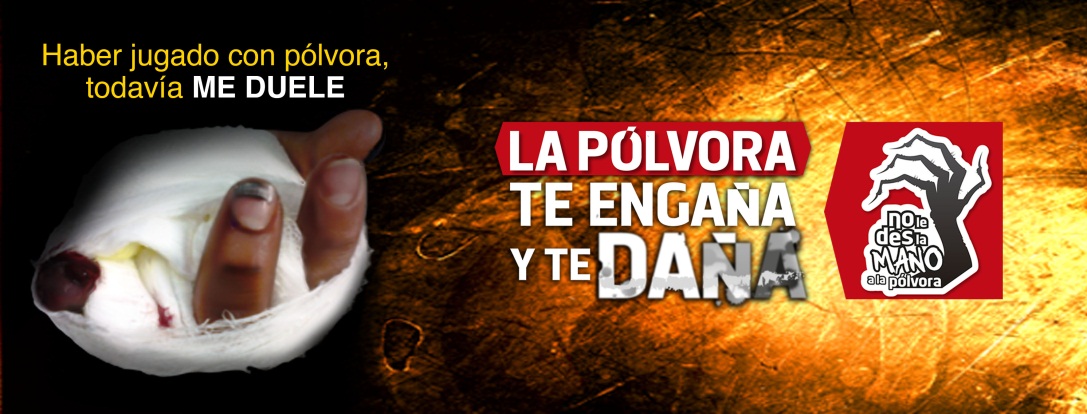 La Alcaldía de Pasto analiza el monto de las recompensas que pagará a las personas que denuncien las bodegas y sitios clandestinos donde se están almacenando y comercializando pólvora. El anuncio fue hecho por el secretario de Gobierno, Gustavo Núñez Guerrero, quien aseguró que solo así se va a prevenir que en la época de navidad y fin de año aumenten las personas lesionadas por la utilización de este elemento.“No vamos a escatimar nada, solo queremos que en navidad en Pasto no se registre una sola persona herida”, precisó Núñez Guerrero, quien aseguró que se estudia las sanciones a los padres de familia o adultos que sean sorprendidos utilizando pólvora. En cuanto a las personas que en su poder se encuentre pólvora, las autoridades las judicializarán pues el objetivo del alcalde Harold Guerrero López, es que en la ciudad no haya ni un solo quemado en este mes de diciembre.El funcionario señaló igualmente que es urgente la generación de un plan de contingencia interinstitucional para toda la ciudad, que se intensifique durante las fechas de navidad y carnavales y pidió a las autoridades endurecer las sanciones contra los adultos que permitan a los menores manipular pólvora. Contacto: Secretario de Gobierno, Gustavo Núñez Guerrero. Celular: 3206886274ALCALDÍA RECHAZA HECHO DE VIOLENCIA HACIA MENOR DE EDADLa Alcaldía de Pasto lamentó los hechos donde un menor de edad de 12 años resultó herido con arma de fuego en la cabeza, al parecer por un acto de intolerancia efectuado por un hombre de 22 años de edad. Según el Secretario de Gobierno de Pasto, Gustavo Núñez Guerrero, este tipo de acontecimientos conducen a hacer una reflexión y un análisis de los actos de violencia.El funcionario hizo un llamado a la comunidad en general para que en esta época de navidad y fin de año, las comunidades impregnen felicidad y alegría en su convivencia. De otro lado, el funcionario manifestó que en la próxima semana llegarán 500 agentes que harán parte de la Policía Metropolitana, para reforzar el pie de fuerza en la capital de Nariño con destino a mejorar la seguridad por cuadrantes en los sectores más críticos.Contacto: Secretario de Gobierno, Gustavo Núñez Guerrero. Celular: 3206886274	POSESIONAN NUEVOS MIEMBROS DEL CONSEJO TERRITORIAL DE PLANEACIÓNEl alcalde de Pasto, Harold Guerrero López, posesionó a los nuevos miembros del Consejo Territorial de Planeación que serán los encargados de evaluar la propuesta del Plan de Ordenamiento Territorial, POT, que viene construyendo la Alcaldía de Pasto a través de la Secretaría de Planeación. El organismo está integrado por 21 sectores entre los que se encuentran representantes del gremio comercial, discapacitados, líderes, madres cabeza de familia, artesanos, ambientalistas, población LGTBI, desplazados, entre otros. El presidente del consejo, Víctor Fausto Benavides, manifestó que con el apoyo de la Alcaldía Municipal, se llevará a feliz término esta propuesta que regirá hasta el año 2027 al tiempo que recalcó que antes de presentar el proyecto al Concejo de Pasto para que sea aprobado por la corporación, los gremios harán las respectivas sugerencias de la iniciativa para que sean tenidas en cuenta.Por su parte el mandatario local, Harold Guerrero López, expresó su apoyo a los nuevos consejeros y se comprometió en tres puntos específicos. El primero es entregar un sitio para que sus integrantes trabajen cómodamente. El segundo compromiso es capacitar al Consejo Territorial de Planeación sobre sus labores y finalmente un taller sobre todo lo referente al POT y sus alcances.Contacto: Secretario de Planeación, Víctor Raúl Erazo Paz. Celular: 3182852213	CLAUSURA TALLERES OCIO OCUPACIONALES Y PRODUCTIVOS PARA PERSONAS MAYORESCon presencia de la Gestora Social del Municipio Patricia Mazuerra del Hierro, la Secretaria de Bienestar Social (E) Elsa María Portilla, la Personera Municipal Adela Aguirre, el Subsecretario de promoción y asistencia Álvaro Zarama, se llevó a cabo el acto de graduación de más de 400 adultos Mayores del municipio en las instalaciones de la Universidad Mariana.Los participantes del acto se sintieron muy complacidos y agradecidos con la Administración Local por el desarrollo de los diferentes talleres que se efectuaron en este segundo semestre del año. Este tipo de actividades se ejecutan con el objetivo de desarrollar sus habilidades, participar de espacios de encuentro con sus pares, utilizar de manera adecuada y productiva su tiempo libre a su vez que  acceden a una alternativa de generación de ingresos.Los Adultos Mayores se capacitaron en actividades como pintura en tela y en cerámica, adornos navideños, derivados lácteos, elaboración de chocolates y elaboración de trapeadores. La  Secretaría de Bienestar Social dispuso de la totalidad de los materiales requeridos. Al finalizar el acto se pudo apreciar la exposición de los artículos realizados por las personas mayores.Contacto: Secretaria de Bienestar Social (e) Elsa María Portilla Arias. Celular: 3014005333ARTESANAS DE PASTO PARTICIPAN EN EXPOLATINA 2013En el desarrollo de la Feria Expolatina 2013 que se extenderá hasta el domingo 8 de diciembre, la Oficina de Género de la Alcaldía de Pasto participa en el evento con un grupo de mujeres artesanas quienes ofrecen productos en cuero, bordados, artículos en madera, juegos didácticos, arte frutal, entre otros, con el ánimo de promover este tipo de emprendimiento liderado por madres cabeza de familia.La jefe de la dependencia, Silvia Estella Meneses Camino, manifestó que estos espacios son de gran importancia ya que son una vitrina comercial para las artesanas de la región. La funcionaria invitó a la comunidad en general a apoyar estas iniciativas micro empresariales al tiempo que recordó que para este jueves 5 de diciembre a las 9:30 de la mañana se presentará el conferencista israelí, Shlomo Abas, con el tema ‘Innovación con sentido’ y a las 2:00 de la tarde hablará sobre cómo hacer que la innovación se aplique en sus empresas.  Contacto: Jefe Oficina de Género, Silvia Stella Meneses Camino. Celular: 3216468444CONSULTE ACTAS DE FOROS DEL PLAN DE ORDENAMIENTO TERRITORIALEn la siguiente link: www.pot.pasto.gov.co/index.php/foros-pot se encuentran disponibles las actas de las reuniones donde la comunidad participó y aportó a la construcción del Plan de Ordenamiento Territorial, Pasto, Territorio Con-Sentido 2014-2027. Próximamente se podrán encontrar las respuestas a las preguntas o propuestas que realizaron las personas y que no se alcanzaron a contestar en los foros.La Administración Local, la Secretaría de Planeación y el equipo del Plan de Ordenamiento Territorial, agradecen a todas las personas que asistieron a éstos eventos que logró aportes en temas como espacio público, sostenibilidad ambiental, vivienda, movilidad, patrimonio, gestión de riesgo, entre otras temáticas que fueron tratadas en las más de 30 reuniones de socialización. El POT sigue construyendo colectivamente la propuesta que se presentará al Concejo de Pasto.Contacto: Secretario de Planeación, Víctor Raúl Erazo Paz. Celular: 3182852213	JÓVENES PARTICIPAN EN EXPOLATINA Hasta el domingo 8 de diciembre, la Dirección Administrativa de Juventud de la Administración Municipal estará participando con la iniciativa Pasto Compra Joven, en la Feria Expolatina 2013, con proyectos de jóvenes emprendedores, así lo dio a conocer la directora de la dependencia, Adriana Franco, quien agregó que los asistentes podrán adquirir y apreciar los productos realizados por la comunidad juvenil entre los que se encuentran nuevos diseños de accesorios, joyería, bolsos en cuero y productos en porcelanato, entre otros. La actividad se lleva a cabo en las instalaciones del colegio INEM. Contacto: Dirección Administrativa de Juventud, Teléfono: 7205382	ENJABONANDO A PASTO SE DESPLAZA AL MERCADO EL POTRERILLOEste viernes 06 de diciembre a partir de las 9:00 de la mañana, la Alcaldía de Pasto a través de la Dirección Administrativa de Espacio Público, desarrollará la actividad de limpieza y lavado en el proceso denominado ’Enjabonando a Pasto’ en la puerta Nº 1 de la plaza de mercado El Potrerillo. El director de la dependencia, Álvaro Ramos Pantoja explicó que esta actividad tiene por objetivo mantener limpios estos espacios. La jornada contará con el apoyo del Cuerpo de Bomberos Voluntarios, el equipo de escobitas de EMAS y Empopasto.Contacto: Director de Espacio Público, Álvaro Ramos Pantoja. Celular: 3155817981	Pasto Transformación ProductivaMaría Paula Chavarriaga RoseroJefe Oficina de Comunicación SocialAlcaldía de Pasto